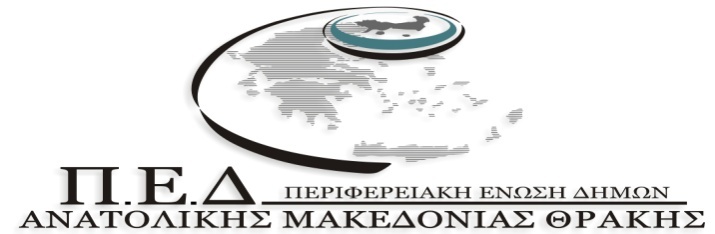 Τοποθέτηση Προέδρου ΠΕΔ Ανατολικής Μακεδονίας – Θράκης (ΑΜ-Θ) κ. Μαυρίδη Βασίλη / Δημάρχου Ορεστιάδας στη Συνεδριακή Διάσκεψη ΚΕΔΕ – ΠΕΔ ΑΜ-Θ «Δυνατή Αυτοδιοίκηση, για Ισχυρές Τοπικές Κοινωνίες» την 19ηΝοεμβρίου 2020Κύριε Υπουργέ, κύριε Υφυπουργέ, κύριε Γενικέ ΓραμματέαΚύριε Πρόεδρε και μέλη του Δ.Σ. της ΚΕΔΕ Κυρίες και κύριοι συνάδελφοι της Αυτοδιοίκησης από την Ανατολική Μακεδονία και τη ΘράκηΣας καλωσορίζω στη σημερινή μας διαδικασία ευχόμενος η συζήτηση μας να αποτελέσει μια ουσιαστική παρέμβαση στην προσπάθεια όλων μας για τη διαμόρφωση ενός σύγχρονου, δημοκρατικού και παραγωγικού πλαισίου, για την Αυτοδιοίκηση, αντίστοιχου με τη θέση που αυτή οφείλει αλλά και δικαιούται να κατέχει στο πολιτικό σύστημα της χώρας μας.Οι συνεδριακές μας διασκέψεις, συγκαλούνται σε μια κρίσιμη περίοδο όπως αυτή έχει δυστυχώς στιγματιστεί από τις κοινωνικές, πολιτικές και οικονομικές επιπτώσεις της πανδημίας, σε συνέχεια της κοινωνικής και οικονομικής κρίσης στην Πατρίδα μας κατά την τελευταία δεκαετία. Είναι κοινά αποδεκτό πλέον, ότι στο περιβάλλον που δημιούργησαν αυτές οι μείζονες και πρωτόγνωρες κρίσεις, η Αυτοδιοίκηση στάθηκε και στέκεται στο ύψος της ευθύνης και της αποστολής της, υπερβαίνοντας συχνά τον στενά θεσμικό της ρόλο, αξιοποιώντας στο έπακρο τους περιορισμένους οικονομικούς και ανθρώπινους πόρους που διαθέτει.Ο πολλαπλός ρόλος που οι Δήμοι της πατρίδας μας έπαιξαν και παίζουν στις παραπάνω συγκυρίες, ανάμεσα στα άλλα, κατέδειξε και με τον πλέον προφανή τρόπο την αναγκαιότητα μιας ριζοσπαστικής αναθεώρησης της θέσης της Αυτοδιοίκησης στο πλαίσιο ενός πιο αποκεντρωμένου μοντέλου διοίκησης της χώρας.Τα συλλογικά μας όργαναμέσω των τελευταίων (και όχι μόνο) συνεδρίων της ΚΕΔΕ, αλλά και στο κοινό συνέδριο ΕΝΠΕ-ΚΕΔΕ του 2018, έχουν προσδιορίσει τις κατευθύνσεις για μια Νέα Αυτοδιοίκηση που με βάση τις θεμελιώδεις αρχές της Εγγύτητας και της Επικουρικότητας, θα εδράζεται σε ένα μοντέλο πολυεπίπεδης διακυβέρνησης, με αποκέντρωση, ενσωμάτωση νέων αρμοδιοτήτων, οικονομική αυτοτέλεια, και σύγχρονα εργαλεία που προκύπτουν από την αξιοποίηση των νέων δυνατοτήτων της ηλεκτρονικής διακυβέρνησης. Οι κατευθύνσεις αυτές περιλαμβάνονται με ουσιαστικό τρόπο, στο κείμενο που έστειλε στον Πρωθυπουργό ο πρόεδρος της ΚΕΔΕ τον Φλεβάρη του 2020.Στο κείμενο αυτό δίνεται το στίγμα της νέας Αυτοδιοικητικής Αρχής αλλά ταυτόχρονα αξιοποιούνται και οι θέσεις της αυτοδιοίκησης που με τόσο κόπο παράχθηκαν τα τελευταία χρόνια.Έχοντας παρακολουθήσει τις συνεδριακές διασκέψεις που προηγήθηκαν, μου είναι πολύ δύσκολο να τοποθετηθώ στα ζητήματα που ήδη με αναλυτικό και ουσιαστικό τρόπο έχουν ήδη τεθεί, χωρίς τον κίνδυνο να επαναληφθώ. Έτσι, θα σταθώ στην προτροπή του ίδιου του προέδρου μας προς τον Πρωθυπουργό όπως διατυπώθηκε τον περασμένο Φλεβάρη, με τη φράση « Δεν χρειαζόμαστε μια ακόμα συρραφή τροπολογιών που θα βαφτίσουμε ως μεταρρύθμιση, αλλά μια πραγματική μεταρρύθμιση που θα γραφεί από την αρχή, για μια νέα σύγχρονη και ισχυρή Ελλάδα». Η μέχρι σήμερα συνεργασία μας με το Υπουργείο Εσωτερικών και η θετική ανταπόκριση του τόσο σε πολιτικό, όσο και σε διαχειριστικό επίπεδο, μου προσδίδει αισιοδοξία ότι 10 χρόνια μετά τη μεταρρύθμιση του «Καλλικράτη», αυτή η Κυβέρνηση θα τολμήσει να προχωρήσει όχι μόνο ένα αλλά πολλά βήματα παραπέρα.Όπως κατ’ επανάληψη έχει συμφωνηθεί, το συγκεντρωτικό μοντέλο διακυβέρνησης της χώρας (παρά της προηγούμενες προσπάθειες εκσυγχρονισμού του), έχει αποτύχει και έχει αποδειχθεί ανεπαρκές να απαντήσει στις προκλήσεις του παρόντος και του μέλλοντος μας. Σεβόμενος τον διαθέσιμο χρόνο, θα εστιάσω παρακάτω με συνοπτικό τρόπο, στα κύρια σημεία που σηματοδοτούν τη μετάβαση σε μια νέα πραγματικότητα στις σχέσεις κράτους – αυτοδιοίκησης – πολίτη, σύμφωνα με τις αποφάσεις των συνεδρίων μας.ΑΠΟΚΕΝΤΡΩΣΗ – ΑΡΜΟΔΙΟΤΗΤΕΣ – ΠΟΛΥΕΠΙΠΕΔΗ ΔΙΑΚΥΒΕΡΝΗΣΗΒασική προϋπόθεση μετάβασης σε ένα νέο αποκεντρωμένο και παράλληλα παραγωγικό μοντέλο διοίκησης είναι μια νέα οριοθέτηση των αρμοδιοτήτων ανάμεσα στο Κράτος, τις Περιφέρειες και τους Δήμους, με μετακύλιση πολιτικών και διαχειριστικών ρόλων από το κράτος προς την αυτοδιοίκηση και παράλληλα το ξεκαθάρισμα όλων των συντρεχουσών αρμοδιοτήτων ανάμεσα στα τρία επίπεδα διοίκησης.Στο Συνέδριο του Βόλου (Οκτώβριος 2016), συμφωνήθηκε ότι «η επανα–οριοθέτηση των αρμοδιοτήτων μεταξύ των επιπέδων της Διοίκησης και της Αυτοδιοίκησης, με κατεύθυνση κυρίως την εγγύτητα παροχής των υπηρεσιών στους πολίτες, προϋποθέτει τη συστηματική συνεργασία του ΥΠΕΣ με όλα τα συναρμόδια Υπουργεία και τα συλλογικά όργανα της Τοπικής Αυτοδιοίκησης». Η ΚΕΔΕ από κοινού με την ΕΝΠΕ έχουν προτείνει την κατοχύρωση τηςουσιαστικής συμμετοχής των Περιφερειών και των Δήμων στο σχεδιασμό και στην άσκηση επιτελικών αρμοδιοτήτων περιφερειακού και τοπικού χαρακτήρα (που μέχρι σήμερα έχουν κυρίως γνωμοδοτικό χαρακτήρα), όπως για παράδειγμα είναι ο χωροταξικός και πολεοδομικός σχεδιασμός. Η μεχρι σήμερα εμπειρία έχει αναδείξει σε σημαντική παράμετρο της πολυεπίπεδης διακυβέρνησης, την θεσμοθέτηση κανόνων και εργαλείων διαβαθμιδικής συνεργασίας των δύο βαθμών αυτοδιοίκησης, καταργώντας πρακτικές πολιτικής χειραγώγησης και διαχειριστικής  εξάρτησης του 1ου από τον 2ο βαθμό. Πρόταση: Στην κατεύθυνση αυτή θα μπορούσε να αξιοποιηθεί το δυναμικό και η εμπειρία της ΕΕΤΑΑ και του ΙΤΑ για τη σύνταξη ενός Οδικού Χάρτη, που θα περιλαμβάνει όλα τα απαραίτητα βήματα για την εφαρμογή της Πολυεπίπεδης Διακυβέρνησης σε μεσοπρόθεσμο ορίζοντα. Η μετάβαση αυτή θα συνοδεύεται και θα υποστηρίζεται από ένα Πρόγραμμα Υποστήριξης της Μεταρρύθμισης που θα αξιοποιεί συντονισμένα και κυρίως στοχευμένα τους πόρους από υφιστάμενα κατά βάση εθνικά ή ευρωπαϊκά προγράμματα.Στόχος του Προγράμματος Υποστήριξηςθα πρέπει να είναι η υποστήριξη των Δήμων για την ομαλότερη και αποτελεσματικότερη εφαρμογή των μεταρρυθμίσεων, η ενίσχυση της τοπικής ανάπτυξης, η άμβλυνση των τοπικών – χωρικών ανισοτήτων, η δημιουργία τοπικών επενδύσεων, η αξιοποίηση των τοπικών συγκριτικών πλεονεκτημάτων, η βέλτιστη χρήση των τοπικών δημόσιων υποδομών και η βελτίωση της «ελκυστικότητας» των Δήμων, και η περαιτέρω προώθηση της διαφανούς και αποτελεσματικής λειτουργίας των Δήμων.ΑΝΑΠΤΥΞΙΑΚΟΣ ΣΧΕΔΙΑΣΜΟΣ ΚΑΙ ΠΡΟΓΡΑΜΜΑΤΙΣΜΟΣ - ΣΥΜΒΟΛΗ ΣΤΗΝ ΠΑΡΑΓΩΓΙΚΗ ΑΝΑΓΕΝΝΗΣΗ ΤΗΣ ΧΩΡΑΣΕίναι χαρακτηριστικό ότι η σχέση Κράτους – Περιφερειών – Δήμων σ’ ότι αφορά στον αναπτυξιακό προγραμματισμό σε κεντρικό – περιφερειακό και τοπικό επίπεδο, ρυθμίζεται ακόμα με νόμο του 1986 (1622/86). Είναι κάτι παραπάνω από προφανές ότι μετά από 35 χρόνια, έχουμε μια διαφορετική αυτοδιοίκηση που πλέον βάσιμα διεκδικεί έναν πολύ πιο ενεργό ρόλο στον αναπτυξιακό προγραμματισμό και επομένως επιτακτικά πλέον ανακύπτει η ανάγκη επικαιροποίησης του θεσμικού πλαισίου. Σε καμιά περίπτωση σήμερα δεν μπορούμε να συζητάμε για την ανάπτυξη και την παραγωγική αναγέννηση της χώρας, χωρίς την θεσμική κατοχύρωση της συμμετοχής της αυτοδιοίκησης στην κατεύθυνση αυτή.Πρόταση:Τα συναρμόδια υπουργεία σε συνεργασία με ΕΝΠΕ και ΚΕΔΕ να διαμορφώσουν ένα νέο, σύγχρονο πλαίσιο συνέργειας των τριών επιπέδων διοίκησης στον αναπτυξιακό προγραμματισμό σε κεντρικό – περιφερειακό – τοπικό επίπεδο.Παράλληλα, η θεσμοθέτηση συλλογικών οργάνων περιφερειακής ανάπτυξης σε περιφερειακό και εθνικό επίπεδο, θα συμβάλλει τόσο στον προγραμματισμό, όσο και στην υλοποίηση δημόσιων πολιτικών στα τρία επίπεδα. Το έλλειμμα που παρατηρείται σήμερα σε σχέση με τη συμμετοχή των θεσμών που έχουν ως πεδίο ευθύνης το Τοπικό επίπεδο,στον σχεδιασμό και προγραμματισμό της επόμενης περιόδου, πρέπει να αντιμετωπισθεί με άμεσες παρεμβάσεις από την Κυβέρνηση.ΑΠΟ ΤΗΝ ΚΡΑΤΙΚΗ ΕΠΙΧΟΡΗΓΗΣΗ ΣΤΗΝ ΟΙΚΟΝΟΜΙΚΗ ΑΥΤΟΤΕΛΕΙΑΜια διαχρονική συζήτηση που όμως σήμερα έχει προστιθέμενη σημασία, αφορά στους οικονομικούς πόρους της αυτοδιοίκησης στην κατεύθυνση της λεγόμενης Οικονομικής Αυτοτέλειας. Είναι χαρακτηριστικό ότι με βάση μελέτη της ΕΕΤΑΑ του 2017, τα φορολογικά έσοδα της Τ.Α στην Ελλάδα αποτελούσαν μόλις το 3,4% των δημόσιων φορολογικών εσόδων, ενώ το αντίστοιχο μέσο ποσοστό στην Ευρωπαϊκή Ένωση έφθανε το 14,8%. Παράλληλα, τα έσοδα της ΤΑ στη χώρα μας αποτελούσαν το 7,7% των δημοσίων εσόδων έναντι 24,9% του Ευρωπαϊκού μέσου όρου. Από τα παραπάνω προκύπτει ότι έχουμε πολύ δρόμο να διανύσουμε προκειμένου οι Δήμοι της πατρίδας μας να αποκτήσουν την οικονομική τους αυτοδυναμία που αποτελεί θεμελιώδη προϋπόθεση πολιτικής και διοικητικής αυτοτέλειας. Παράλληλα, μέσα από ένα σύστημα κατανομής της κρατικής χρηματοδότησης (ΚΑΠ), στο οποίο κυριαρχεί το πληθυσμιακό κριτήριο, δημιουργούνται στρεβλώσεις και αδικίες που πλήττουν κυρίως τους μεσαίους, μικρούς και μειονεκτικούς Δήμους.Πρόταση (Βραχυπρόθεσμα): Θέσπιση μετρήσιμων και αντικειμενικών κριτηρίων κατανομής των κρατικών επιχορηγήσεων είτε αφορούν λειτουργικούς είτε επενδυτικούς σκοπούς.Πρόταση (Μεσοπρόθεσμα): Σταδιακή φορολογική αποκέντρωση, με δυο όμως βασικές προϋποθέσεις: α) Θέσπιση αναδιανεμητικού μηχανισμού για την εξισορρόπηση ανάμεσα σε πλούσιους και φτωχούς Δήμους και β) Εξασφάλιση της στελέχωσης του συνόλου των Δήμων με το αναγκαίο στελεχιακό δυναμικό για την υποστήριξη της φορολογικής αποκέντρωσης.ΔΗΜΟΙ ΔΙΑΦΟΡΕΤΙΚΩΝ ΜΕΓΕΘΩΝ – ΔΥΝΑΤΟΤΗΤΩΝ – ΤΑΧΥΤΗΤΩΝ(ΚΑΤΗΓΟΡΙΟΠΟΙΗΣΗ)Αναγνωρίζεται από όλους ότι ένα από τα προβλήματα της πρωτοβάθμιας Τοπικής Αυτοδιοίκησης είναι ότι το ισχύον κανονιστικό πλαίσιο, σε πολλά ρυθμιστικά πεδία, αντιμετωπίζει με τον ίδιο τρόπο όλους τους Δήμους της χώρας, ανεξάρτητα από τα πληθυσμιακά, γεωγραφικά και λοιπά χαρακτηριστικά τους. Ένα από τα κυριότερα πεδία είναι αυτό που αφορά στην άσκηση των αρμοδιοτήτων που έχει η τοπική αυτοδιοίκηση.  H εμπειρία που βιώνουμε μετά το 2010 και τη θέσπιση της τελευταίας μεταρρύθμισης του «Καλλικράτη» έδειξε ότι δεν επιλύεται με οριζόντιες ρυθμίσεις και με «νομικές κατασκευές» το γεγονός ότι όλοι οιΔήμοι της χώρας δεν έχουν το ίδιο μέγεθος, τα ίδια χαρακτηριστικά και τις ίδιες δυνατότητες για την αποτελεσματική άσκηση των αρμοδιοτήτων τους. Η οποιαδήποτε απλή νομική αναγνώριση της διαφοροποίησης των Δήμων, με την κατηγοριοποίησή τους, δεν λύνει το πρόβλημα.Πρόταση: Κρίνεται απαραίτητη η εκπόνηση μίας μελέτης ολοκληρωμένης αντιμετώπισης του ζητήματος που θα στοχεύει ταυτόχρονα :στην αναγνώριση των πληθυσμιακών, γεωγραφικών, αναπτυξιακών, διοικητικών και λοιπών διαφορετικών χαρακτηριστικών των Δήμων καιστη διασφάλιση της ίδιας ποιότητας, προσβασιμότητας και καθολικότητας των παρεχόμενων στους πολίτες υπηρεσιών, οπουδήποτε και εάν αυτοί κατοικούν.Με βάση τη μελέτη αυτή θα πρέπει να συνταχθεί ένα συνολικό Επιχειρησιακό Σχέδιο για κάθε Περιφέρεια και Περιφερειακή Ενότητα που θα προσδιορίζει ποιες αρμοδιότητες θα ασκεί κάθε Δήμος και ποιος άλλος φορέας θα ασκεί τις υπόλοιπες, π.χ. μέσω θεσμών συνεργασίας. ΣΥΓΧΡΟΝΟΙ ΔΗΜΟΙ ΚΑΙ ΗΛΕΚΤΡΟΝΙΚΗ ΔΙΑΚΥΒΕΡΝΗΣΗΚατά τα τελευταία χρόνια αλλά και με ιδιαίτερη επιμονή και ένταση στη παρούσα δημοτική περίοδο, ως αυτοδιοίκηση θέτουμε και αναδεικνύουμε την αναγκαιότητα του ψηφιακού μετασχηματισμού των πόλεων και της εισαγωγής διαδικασιών ηλεκτρονικής διακυβέρνησης στην τοπική αυτοδιοίκηση. Στο πλαίσιο της συζήτησης μας για τη διοικητική μεταρρύθμιση και την πολυεπίπεδη διακυβέρνηση, η αξιοποίηση των ψηφιακών τεχνολογιών αποτελεί κρίσιμο συστατικό στοιχείο αυτής της διοικητικής και λειτουργικής μεταρρύθμισης της δημόσιας διοίκησης, με στόχο την εσωτερική αναδιοργάνωση όλων ανεξαιρέτως των ΟΤΑ, τη συστημική συνεργασία τους με τα άλλα επίπεδα της δημόσιας διοίκησης και τη βελτίωση των υπηρεσιών στους πολίτες.Επιπρόσθετα θα συμβάλει στη δημιουργία προϋποθέσεων τοπικής ανάπτυξης, για την ενίσχυση των τοπικών οικονομιών και των μικρομεσαίων επιχειρήσεων καθώς και τη δημιουργία θέσεων εργασίας.Στα μέχρι σήμερασημαντικά πεπραγμένα από πλευράς ΚΕΔΕ στο τομέα αυτόν, έρχονται να προστεθούν οι ουσιαστικές αλλά ταυτόχρονα και πολύ στοχευμένεςπροτάσεις που υποβλήθηκαν για χρηματοδότηση από το Ταμείο Ανάκαμψης.Ο στόχος της λειτουργίας στα επόμενα χρόνια ψηφιακών Δήμων και έξυπνων πόλεων με το περιεχόμενο που τους αποδίδεται, πρέπει να επιτευχθεί χωρίς αποκλεισμούς και υστερήσεις, για το σύνολο των ΟΤΑ της χώρας. Πρόταση:Ο στόχος της λειτουργίας στα επόμενα χρόνια ψηφιακών Δήμων και έξυπνων πόλεων με το περιεχόμενο που τους αποδίδεται, πρέπει να επιτευχθεί χωρίς αποκλεισμούς και υστερήσεις, για το σύνολο των ΟΤΑ της χώρας. Οι σχεδιαζόμενες βασικές υποδομές πχ. δίκτυα 5G,να ληφθεί μέριμνα, ώστε να καλύψουν επαρκώς ορεινές,ακριτικές και νησιώτικες περιοχές.Αγαπητοί συνάδελφοιΣτις εισηγήσεις των επιτροπών της ΚΕΔΕ, που παρουσιάζονται στις Συνεδριακές Συνδιασκέψεις, συμπεριλαμβάνεται πλήθος αξιόλογων προτάσεων για τα τρέχοντα ζητήματα που απασχολούν την Τοπική Αυτοδιοίκηση. Οι συνάδελφοι Δήμαρχοι και δημοτικοί σύμβουλοι από τους Δήμους της Περιφέρειάς μας, που θα λάβουν στη συνέχεια το λόγο, θα αναφερθούν κι αυτοί σε φλέγοντα ζητήματα που αντιμετωπίζουν καθημερινά. Κρίνω λοιπόν σκόπιμο, στη συνέχεια να αναφερθώ ενδεικτικά και μόνο σε ορισμένα ζητήματα που άπτονται των συντρεχουσών αρμοδιοτήτων Υπουργείων, Περιφέρειας και Δήμων, καθώς και σε ζητήματα αναπτυξιακού προγραμματισμού και υλοποίησης έργων. Αγροτική ΑνάπτυξηΣήμερα οι Δήμοι χωρίς στελεχωμένες υπηρεσίες αγροτικής ανάπτυξης (γεωπόνοι, κτηνίατροι) ασκούν αρμοδιότητες όπως η διαχείριση των αδέσποτων ζώων (αποκλειστική αρμοδιότητα), αγροτική ανάπτυξη (συντρέχουσα με την Περιφέρεια), αγροτική οδοποιία (συντρέχουσα με την Περιφέρεια), εγγειοβελτιωτικά έργα (συντρέχουσα με την Περιφέρεια) κλπ. Πρόσφατα, αρμοδιότητες όπως η διάθεση βοσκοτόπων και η εποπτεία ΤΟΕΒ, ΓΟΕΒ μεταβιβάστηκαν στις Περιφέρειες.Παράλληλα, οι Περιφέρειες με στελεχωμένες υπηρεσίες (Δνσεις Αγροτικής Οικονομίας και Κτηνιατρικής σε επίπεδο Περιφ. Ενότητας) με γεωπόνους, κτηνιάτρους δεν ασκούν αποκλειστικά τις συντρέχουσες αρμοδιότητες π.χ. αγροτική ανάπτυξη και οδοποιία, ούτε καν αυτές που θα έπρεπε λόγω εξειδικευμένου κτηνιατρικού αντικειμένου (π.χ. διαχείριση αδέσποτων).Θα πρέπει επιτέλους να ξεκαθαρίσει το τοπίο, ώστε να γνωρίζει ο κάθε φορέας τις αρμοδιότητες και άρα τις ευθύνες του.ΟδοποιίαΣε συνέχεια όσων αναφέρθηκαν παραπάνω για την αγροτική οδοποιία, θα πρέπει να γίνει επανακαθορισμός και κατάταξη του συνολικού οδικού δικτύου ανά Περιφερειακή Ενότητα (επαρχιακό, δημοτικό, αγροτικό, δασικό δίκτυο) με τον καθορισμό των αντίστοιχων αρμόδιων φορέων (Περιφέρεια, Δήμος, Δασαρχείο).ΣχολείαΜεταφέρθηκε στους Δήμους η αρμοδιότητα κατασκευής και συντήρησης των σχολικών κτηρίων, όμως αν πρόκειται να κατασκευαστεί σχολικό κτήριο σε οικόπεδο ιδιοκτησίας του δημοσίου ακόμη και χαρακτηρισμένο για σχολική στέγη, ο Δήμος πρέπει να το αγοράσει από το κράτος. Δηλαδή, το κράτος μας μετέφερε την αρμοδιότητα, αλλά μας πουλάει το οικόπεδο. Το ζήτημα αυτό πρέπει να λυθείάμεσα. Πρόταση: Δωρεάν μεταβίβαση των οικοπέδων του δημοσίου στους Δήμους, εφόσον πρόκειται να αξιοποιηθεί για δημόσιο όφελος.Όλοι γνωρίζουμε το τεράστιο δημογραφικό πρόβλημα που αντιμετωπίζει η χώρα μας και ιδιαίτερα η ελληνική περιφέρεια. Μέρα με τη μέρα τα χωριά και οι κωμοπόλεις ερημώνουν. Στα προβλήματα νομιμοποίησης των κτηρίων που παραλάβαμε, της βελτίωσής τους, της κατασκευής νέων κτηρίων, της καθημερινής αντιμετώπισης των λειτουργικών ζητημάτων, έρχονται να προστεθούν και ζητήματα συγχωνεύσεων – καταργήσεων – υποβιβασμού σχολικών μονάδων, για τα οποία εμείς απλώς γνωμοδοτούμε. Για να μπορούμε να είμαστε αποτελεσματικοί, θα πρέπει να αποκτήσουμε το σύνολο των αρμοδιοτήτων του τομέα πλην του εκπαιδευτικού έργου. Η ΠΕΔ ΑΜ-Θ ανέθεσε στο Δημοκρίτειο Πανεπιστήμιο Θράκης έρευνα για τις προοπτικές (κτήρια, εξοπλισμός, μέγεθος των σχολικών μονάδων) της πρωτοβάθμιας εκπαίδευσης στην ΑΜ-Θ κατά την επόμενη δεκαετία.  Θα ακολουθήσει η αντίστοιχη έρευνα για τη δευτεροβάθμια Εκπαίδευση. Στόχος μας είναι να αναγνωρίσουμε το μέλλον των σχολικών μονάδων της περιφέρειάς μας, αλλά και να αποδείξουμε ότι η Τοπική Αυτοδιοίκηση μπορεί να σχεδιάζει τεκμηριωμένα τις παρεμβάσεις στον χώρο της εκπαίδευσης και όχι μόνο να γνωμοδοτεί.Παιδικοί ΣταθμοίΗ λειτουργία των δημοτικών παιδικών σταθμών, χωρίς καμία υπερβολή, επηρεάζεται άμεσα από τις αρμοδιότητες και τις αποφάσεις των υπουργείων Εσωτερικών, Εργασίας και Κοινωνικών Υποθέσεων, Παιδείας και Θρησκευμάτων, Αγροτικής Ανάπτυξης και Τροφίμων, Περιβάλλοντος και Ενέργειας !!!!!Θα πρέπει και στον τομέα αυτό να ξεκαθαρίσει άμεσα το τοπίο. Τόσο για το ζήτημα της προσχολικής αγωγής, όσο και για τα ζητήματα των αδειοδοτήσεων, των χρηματοδοτήσεων και των υπόλοιπων ζητημάτων των δημοτικών σταθμών. Η ΠΕΔ ΑΜ-Θ κάθε χρόνο διεξάγει έρευνα στο σύνολο των δημοτικών σταθμών της περιφέρειάς μας με πλήρη καταγραφή, τόσο των φιλοξενούμενων παιδιών και των αυξομειώσεών τους, όσο και των προβλημάτων που αντιμετωπίζουν στην καθημερινή λειτουργία τους, αλλά και για τη νομιμοποίησή τους σύμφωνα με την τρέχουσα νομοθεσία. Τα αποτελέσματα της έρευνας με την τεκμηρίωση των προτάσεών μας για τους δημοτικούς σταθμούς τα αποστέλλουμε προς αξιοποίηση στην ΚΕΔΕ και στα αρμόδια Υπουργεία.Κατάρτιση νέου ΕΣΠΑ - Λειτουργία ΠΕΑΣΗ αναγκαιότητα συμμετοχής της Τοπικής Αυτοδιοίκησης τόσο κατά τον σχεδιασμό, όσο και κατά την υλοποίηση του ΕΣΠΑ, έχει κατά κόρον τονισθεί στα συνέδριά μας. Η ΚΕΔΕ σε κεντρικό επίπεδο και οι ΠΕΔ με τους Δήμους σε περιφερειακό και τοπικό επίπεδο θα πρέπει να έχουν ενεργό ρόλο. Η συμμετοχή της ΠΕΔ ΑΜ-Θ κατά τη φάση σχεδιασμού του τρέχοντος ΠΕΠ ΑΜ-Θ απέδωσε σημαντικά οφέλη για τους Δήμους της Περιφέρειάς μας. Σημαντικό ρόλο προς την κατεύθυνση αυτή έπαιξε και η λειτουργία της Περιφερειακής Επιτροπής Αναπτυξιακού Σχεδιασμού (ΠΕΑΣ) της ΑΜ-Θ, από τις ελάχιστες, αν όχι η μοναδική, που λειτούργησαν στη χώρα.  Η εφαρμογή Ολοκληρωμένων Χωρικών Επενδύσεων (Ο.Χ.Ε.), η συμμετοχή της Τ.Α. στο μεγαλύτερο μέρος των προβλεπόμενων Μέτρων του Προγράμματος και με υψηλό ποσοστό συμμετοχής, αποτελούν μερικά μόνον θετικά παραδείγματα από αυτή τη διαδικασία. Πρόγραμμα Αντ. Τρίτσης – Τεχνική υποστήριξη αδύναμων ΔήμωνΗ πρωτοβουλία της Κυβέρνησης και ειδικότερα του Υπουργείου Εσωτερικών για τη θέσπιση του Προγράμματος ‘’Αντώνης Τρίτσης’’ αποτελεί αναμφισβήτητα ένα σημαντικό γεγονός για την Τοπική Αυτοδιοίκηση. Απαραίτητη όμως κατά την άποψή μας προϋπόθεση, για την επίτευξη των στόχων του προγράμματος και την απρόσκοπτη πρόσβαση σε αυτό όλων των Δήμων της χώρας, αποτελεί η πρόβλεψη ανώτατου ορίου (πλαφόν) ανά Δήμο.Επιπλέον, θα πρέπει με κάθε τρόπο να επιλυθεί το ζήτημα της Τεχνικής Υποστήριξης των Δήμων και ιδιαίτερα των αδύναμων, όχι μόνο για τη συμμετοχή στο συγκεκριμένο πρόγραμμα, αλλά γενικότερα για τη συμμετοχή τους σε προγράμματα και την υλοποίηση των έργων τους.Προσλήψεις μόνιμου τεχνικού προσωπικού, ευέλικτες προσλήψεις τεχνικού προσωπικού με συμβάσεις έργου, διάθεση προσωπικού μέσω της ΕΕΤΑΑ, αύξηση του ορίου απευθείας αναθέσεων μελετών, μπορούν να αποτελέσουν ένα μίγμα θετικών ρυθμίσεων για την επίλυση του προβλήματος.Αγαπητοί συνάδελφοιΣεβόμενος τη θεματολογία της Συνεδριακής μας Διάσκεψης, αλλά και τον διαθέσιμο χρόνο, δεν αναφέρθηκα στα ιδιαίτερα προβλήματα της περιφέρειάς μας. Άλλωστε είναι νομίζω γνωστό σε όλους ότι η Περιφέρεια Ανατολικής Μακεδονίας και Θράκης σύμφωνα με τα διαθέσιμα στατιστικά στοιχεία είναι από τις φτωχότερες περιφέρειες της Ευρωπαϊκής Ένωσης. Ταυτόχρονα η κοινωνία της περιφέρειάς μας δέχεται τις επιπτώσεις λόγω του μεταναστευτικού ζητήματος και της εξέλιξης των σχέσεων με την γείτονα χώρα. Η τρέχουσα υγειονομική κρίση ήλθε να προσθέσει προβλήματα. Παρόλα αυτά οι Δήμοι στην ΑΜ-Θ είναι στη πρώτη γραμμή για την στήριξη της κοινωνίας. Οι επιπτώσεις της ύφεσης και το αποτύπωμά της στον παραγωγικό ιστό, με άμεση συνέπεια την φτωχοποίηση και μετανάστευση,δεν έχουν αποτιμηθεί ακόμη σε βάθος.Είναι αυτονόητο λοιπόν για μας να διεκδικούμε ιδιαίτερη πρόνοια για την περιφέρειά μας από το κεντρικό κράτος.Στη κατεύθυνση αυτή η ΠΕΔΑΜ-Θ εργάζεται με τις υπηρεσίες της και σε συνεργασία με τους Δήμους ολοκληρώνει τις επόμενες μέρες ένα ολοκληρωμένο πλαίσιο παρεμβάσεων για την κάλυψη βασικών αναγκών και την άμβλυνση των προβλημάτων στην Περιφέρεια ΑΜ-Θ με έμφαση στο τοπικό επίπεδο. Το Σχέδιο αυτό θα κατατεθεί και στην διακομματική Επιτροπή της Βουλής για την ανάπτυξη της Θράκης.Ζητάμε η τοπική αυτοδιοίκηση μέσα από τα συλλογικά της όργανα να σταθεί αλληλέγγυα στην προσπάθειά μας αυτή.Σας ευχαριστώ.